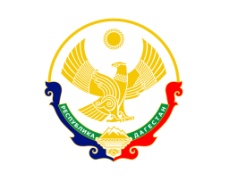 РЕСПУБЛИКА ДАГЕСТАН БУЙНАКСКИЙ РАЙОН МКОУ ВАНАШИНСКАЯ ООШ____________________________________________________________________________368211, Республика Дагестан, Буйнакский район, с. ВанашиПо противодействию терроризму и экстремизму МКОУ «Ванашинская основная общеобразовательная школа»Приложение №4Приложение №5OУНаименование мероприятияСодержание мероприятияКонтингентучастников Приглашенные лицаДата проведения МКОУВанашинская ООШ Беседа«Небо общее для всех».Диалог-беседа с учащимися  о том что мы все разные, но у нас очень много общего. Рассказали что каждый человек это отдельный мир, со своими эмоциями и чувствами, взлетами и падениями. Учасиеся сделали вывод что былобы  очень здорово, если бы все люди относились друг к другу терпимее, не наносили боль и вред другим. И все   жили и понимали друг друга.2-4кл классы25 учащихсяКл руководитель Сунгурова З.М.17. 11 .2018МКОУВанашинская ООШ Кл.час «Молодежь против экстремизма». Данное мероприятие  было нацелено на формирование общественного мнения, направленного на создание атмосферы нетерпимости к проявлениям экстремистской идеологии. Расширили кругозор учащихся об экстемизме и терроризме, формировали   способность воспитывать в себе толерантное отношене друг к другу и умение  жить в мире с другими людьми, понимание того, что любые проявления экстремизма и терроризма ведут к ответственности. Мероприятие прошло как в форме беседы, рассказа учителя, как и рефлексии, где учащимся предложили выполнить ряд заданий. Также мероприятие сопровождалось просмотром презентации. 8кл9 учащихся Кл руководитель Салимбекова С.С.20. 10. 2018МКОУВанашинская ООШКл.час  «Терроризм угроза обществу». Проведена беседа, продемонстрирована презентация учащихся, ознакомление с правилами поведения в ситуациях, связанных с терроризмом, выполнение заданий по типу «закончи предложения».7-9кл15учащихсяКл.рук Насирханова Н.М.	8.12.2018гМКОУВанашинская ООШАнкетирование «Терроризм – угроза человечества?»Результаты  исследования показали, что  учащиеся в основном осведомлены и правильно понимают, что такое терроризм.  7-9кл15 учащихсяПсихологАмирбекова З.М.11.12.2018гОУНаименование мероприятияСодержание мероприятияЦели проведенияКонтингентучастников Приглашенные лицаДата проведения МКОУВанашинская ООШ Беседа«Небо общее для всех».Диалог-беседа с учащимися  о том что мы все разные, но у нас очень много общего. Рассказали что каждый человек это отдельный мир, со своими эмоциями и чувствами, взлетами и падениями. Учасиеся сделали вывод что былобы  очень здорово, если бы все люди относились друг к другу терпимее, не наносили боль и вред другим. И все   жили и понимали друг друга.формирование толерантных установок у учащихся.2-4клПсихологАмирбекова З.М.Родители17. 11 .2018МКОУВанашинская ООШ Кл.час «Молодежь против экстремизма». Данное мероприятие  было нацелено на формирование общественного мнения, направленного на создание атмосферы нетерпимости к проявлениям экстремистской идеологии. Расширили кругозор учащихся об экстемизме и терроризме, формировали   способность воспитывать в себе толерантное отношене друг к другу и умение  жить в мире с другими людьми, понимание того, что любые проявления экстремизма и терроризма ведут к ответственности. Мероприятие прошло как в форме беседы, рассказа учителя, как и рефлексии, где учащимся предложили выполнить ряд заданий. Также мероприятие сопровождалось просмотром презентации. объяснить сущность экстремизма и терроризма, их типы и цели.  8клКл.рук Салимбекова С.С.20. 10. 2018МКОУВанашинская ООШКл.час  «Терроризм угроза обществу». Проведена беседа, продемонстрирована презентация учащихся, ознакомление с правилами поведения в ситуациях, связанных с терроризмом, выполнение заданий по типу «закончи предложения».дать учащимся представление о терроризме и его проявлениях, убедить в необходимости постоянного выполнения мер предосторожности уменьшающих вероятность стать жертвой террористов, научить правилам поведения при угрозе и во время террористического акта.7-9клКл.рук Насирханова Н.М.8.12.2018гМКОУВанашинская ООШ Анкетирование «Терроризм – угроза человечества?»Результаты  исследования показали, что  учащиеся в основном осведомлены и правильно понимают, что такое терроризм.    понимание и уточнение отношения к экстремизму у учащихся.7-9клПсихологАмирбекова З.М.11.12.2018г